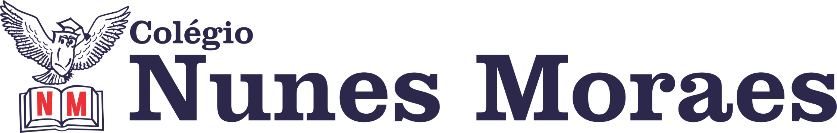 “Bom dia! Que esta quarta-feira seja ótima e repleta se sensações positivas.”Boa quarta-feira!1ª aula: 7:20h às 8:15h – MATEMÁTICA – PROFESSOR: DENILSON SOUSA1° passo: leia as páginas 33 e 34.  2° Passo: Enquanto realiza o 1° passo, acesse o link disponibilizado a seguir para ter acesso a sala de aula no Google Meet.  https://meet.google.com/zmq-tnmf-jcs Obs.: o aluno que não conseguir ter acesso a videoconferência na plataforma Google Meet, deve fazer seguinte: Assista ao vídeo presente no linkhttps://youtu.be/HIrX4N3-VQ8https://youtu.be/ZkDsf1xplZA Em seguida siga os próximos passos da aula  3° passo: resolva as questões da p. 33Faça foto das atividades que você realizou e envie para coordenação Islene (9.9150-3684)2ª aula: 8:15h às 9:10h – PORTUGUÊS – PROFESSORA: TATYELLEN PAIVA LINK DA AULA: https://meet.google.com/mbb-ntwg-ucz 1º passo: Resolva os exercícios. – pág. 34 a 35 (questões 4 a 6) 2º passo: Atente-se à correção da atividade. – pág. 34 a 35 (questões 4 a 6)Caso não consiga acessar à aula, aguarde a correção que será enviada pela professora no grupo.Faça foto das atividades que você realizou e envie para coordenação Islene (9.9150-3684)
Intervalo: 9:10h às 9:30h3ª aula: 9:30h às 10:25 h – CIÊNCIAS – PROFESSORA: RAFAELLA CHAVES1º passo: Acessar o link para assistir a aula https://meet.google.com/nvu-idzn-tky  2º passo: Correção da atividade de casa: Suplementar, questões 7 e 8, página 53.3º passo: Explanação sobre Calor, temperatura e sensação térmica - páginas 23 a 25.4º passo: Atividade de sala: Agora é com você – páginas 25 e 26, questões 1 a 3.5º passo: Atividade de casa: Investigue, seguir os passos e responder as questões 4 e 7, página 23.Sugestão de vídeo 
https://www.youtube.com/watch?v=JCrS9TSgrtwFaça foto das atividades que você realizou e envie para coordenação Islene (9.9150-3684)4ª aula: 10:25h às 11:20h - PORTUGUÊS – PROFESSORA: TATYELLEN PAIVALINK DA AULA: https://meet.google.com/mbb-ntwg-ucz 1º passo: Atente-se à explicação sobre “transitividade e predicação” – pág. 23 a 252º passo: Resolva os exercícios. – pág. 26 a 28 (questões 1 a 3) Caso não consiga acessar à aula, aguarde a correção que será enviada pela professora no grupo e assista à videoaula: https://www.youtube.com/watch?v=q3CE9uDx_yE3º passo: Atente-se à correção da atividade. – pág. 26 a 28 (questões 1 a 3)Faça foto das atividades que você realizou e envie para coordenação Islene (9.9150-3684)PARABÉNS POR SUA DEDICAÇÃO!